Инвестиционная площадка № 67-10-101. Месторасположение:- Смоленская область, Кардымовский район, дер.Шутовка;- расстояние до г. Москвы:400 км;- расстояние до г. Смоленска: 45 км;- расстояние до п. Кардымово:25 км.2. Характеристика участка:- площадь – 1,5 га;- категория земель – земли населенных пунктов- форма собственности – частная собственность.3. Подъездные пути:- в 42 км   от автодороги «Москва - Минск»4. Инженерные коммуникации:-  газоснабжение –ориентировочное расстояние 9,0 км;-  электроснабжение – есть;- канализация – есть; -  водоснабжение – есть.5. Условия предоставления:- долгосрочная аренда,- аренда.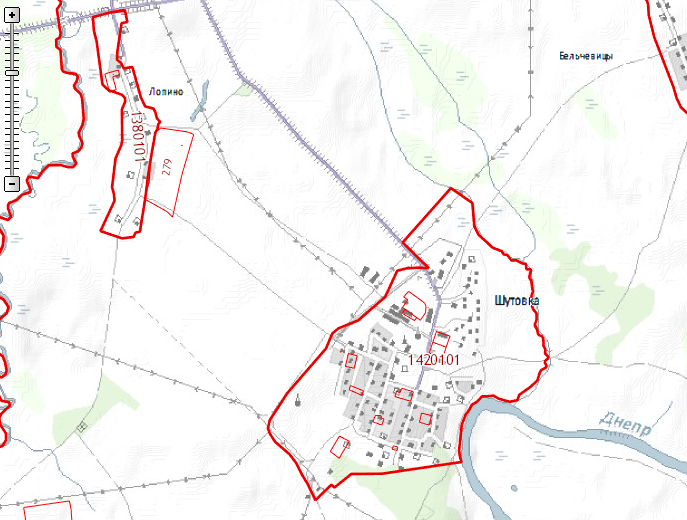 